REQUERIMENTO Nº             /2022Senhor Presidente,			Nos termos do que dispõe o Regimento Interno deste Poder, requeiro a Vossa Excelência que, após ouvida a Mesa, seja abonada minha falta na Sessão Legislativas do dia 17 de fevereiro corrente ano, para estar presente na Sessão Solene de entrega do título de Cidadão Bacabeirense ao Prefeito Hilton Gonçalo e Prefeita Fernanda Gonçalo, no Município de Bacabeira. Em anexo segue convite feito pelo Presidente da Câmara do referido Município.Plenário “Deputado Nagib Haickel” do Palácio “Manoel Beckman” em São Luís 16 de fevereiro de 2022.ARISTON RIBEIRODeputado Estadual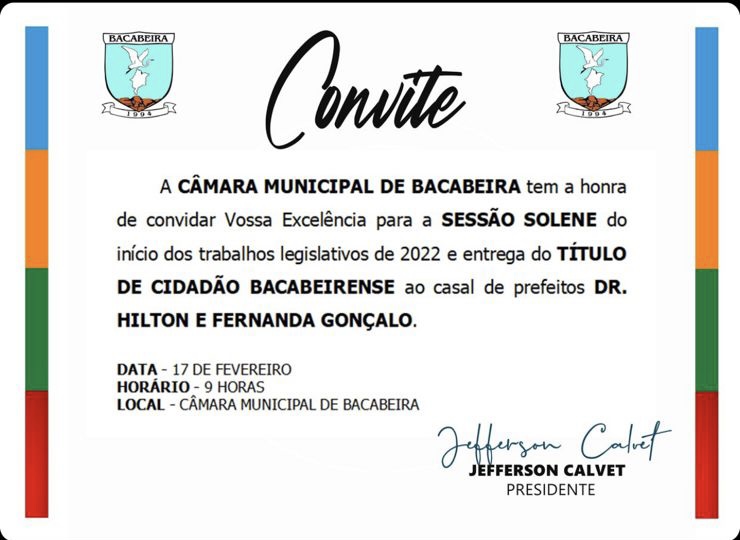 